User Guide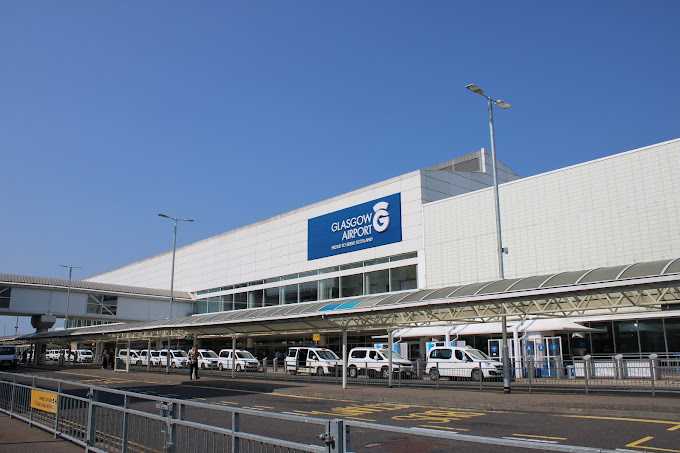 Glasgow International Airport      ContentsAbout this documentIntended audience………………………………………………………………………………………………	3OverviewUsing the Staff PortalRegistration…………………………………………………………………………………………………………	4Staff details…………………………………………………………………………………………………………	5Document Approval….………………………………………………………………………………………..	6Apply for Permit…….….………………………………………………………………………………………..	7Vehicle Details….………………………………………………………………………………………………..	8Finalise Booking….……………………………………………………………………………………………..	9Booking Confirmation….………………………………………………..……………………………………10Renew/Change Details….…………………………………………………………………………………….11Leaving Current Employer….………………………………………………………………….……………12About This DocumentIntended AudienceThis document is intended for all staff that require on site parking at Glasgow Airport. OverviewThe staff portal is operated online through the web and can be accessed with any device with a web based browserStaff are required to register on the Portal with their details including vehicle registration number and parking area required.No parking will be available until registration is complete and approved by the relevant business partner.  2 . Using the portalAccessing the Portal onlineStaff can access the online Portal by typing https://glasgowstaff.apcoa.co.uk(Save to favourites as this will be required to change details)RegistrationStaff will need to create an account using an email address and password. Passwords need to contain at least 1 x Uppercase letter, 1 x Lowercase letter and be a minimum of 6 characters in length. See example screen below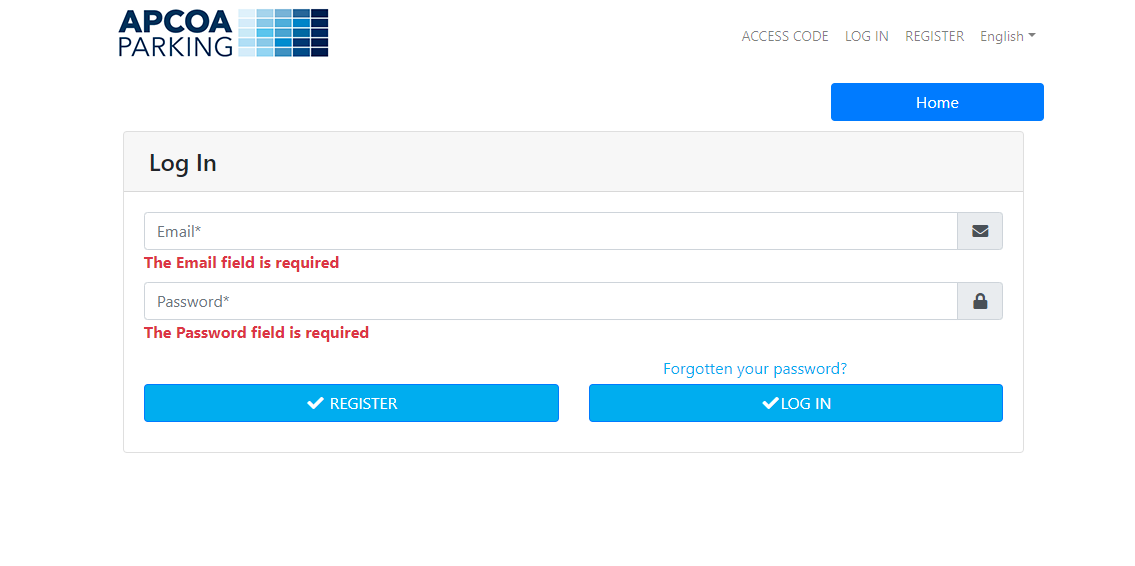 Please click ‘Register’ to proceed to next screenStaff DetailsStaff are required to complete ALL fields on the below screen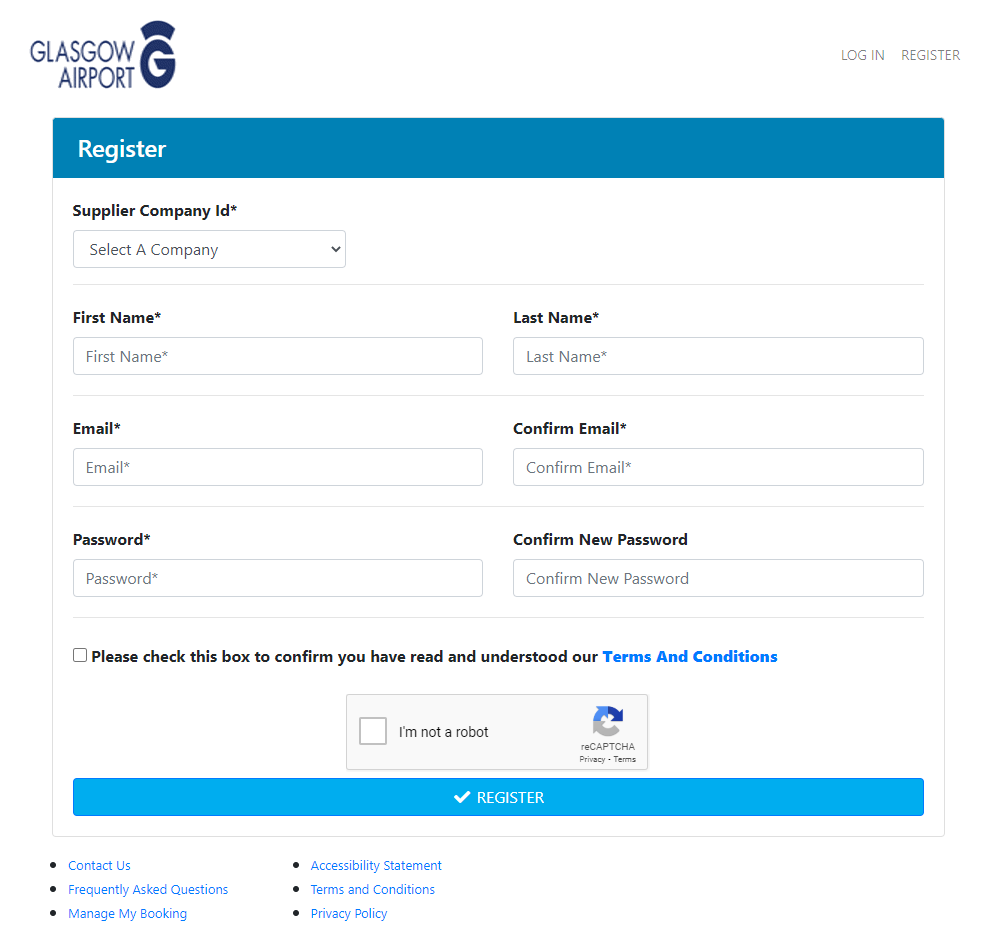 Suppler Company Id – Select which company you are working for from the drop down box. First/Last Name – Type your name in the fields providedEmail – Enter email addressPassword – Enter password Ensure you tick you have read the T&C’s and click Confirm on the pop up window. Click the ‘I’m not a robot’ box. Click ‘Register’ to continue.Document ApprovalA document submission is required for parking approval. Please click on the down arrow next ‘Welcome’ on top right of page.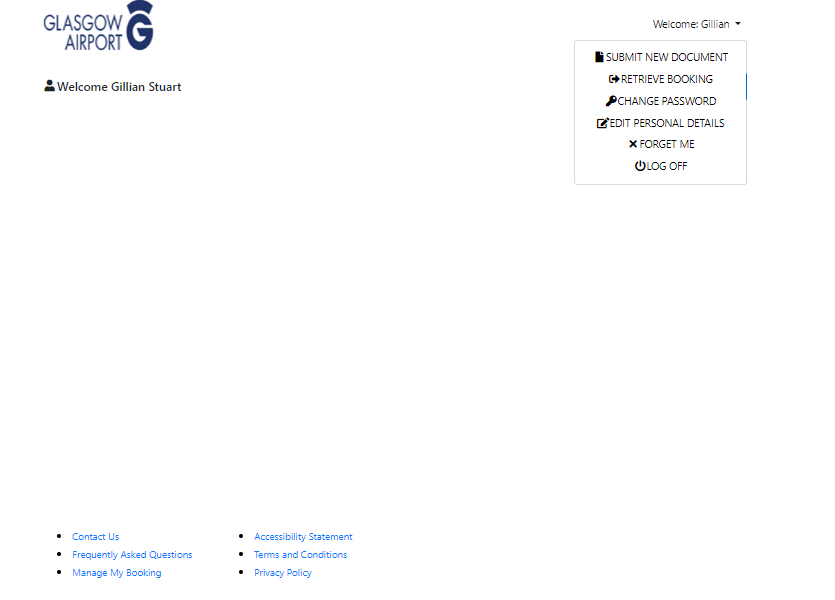 Select ‘Submit New Document’Click ‘Upload File’. Accepted documents are Airport ID badge or Driving licence or Passport if awaiting ID badgeTick in box to confirm you wish to submit uploaded documentClick ‘Submit New Document’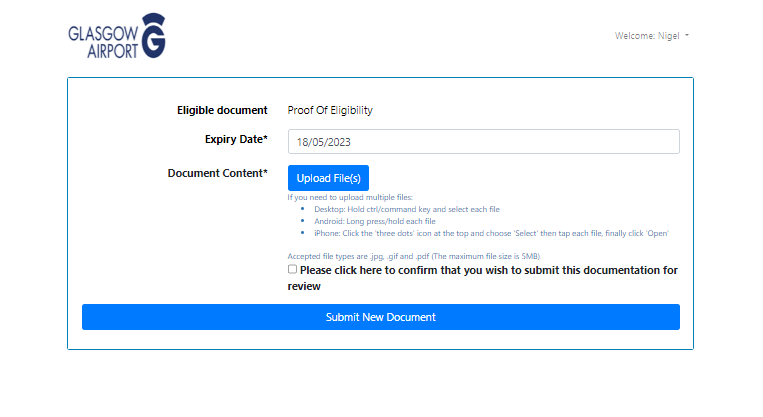 You will not be able to proceed until you have received an email informing you of approval of your document. Apply for Permit Click on ‘Apply for New Permit’ 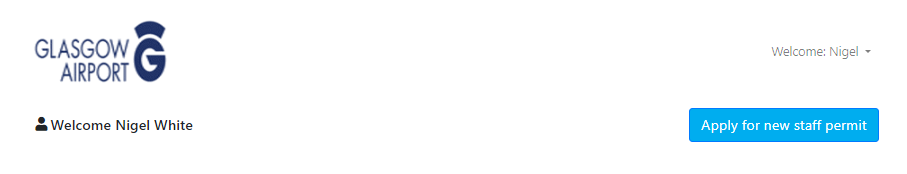 On next screen please select car park you have been allocated.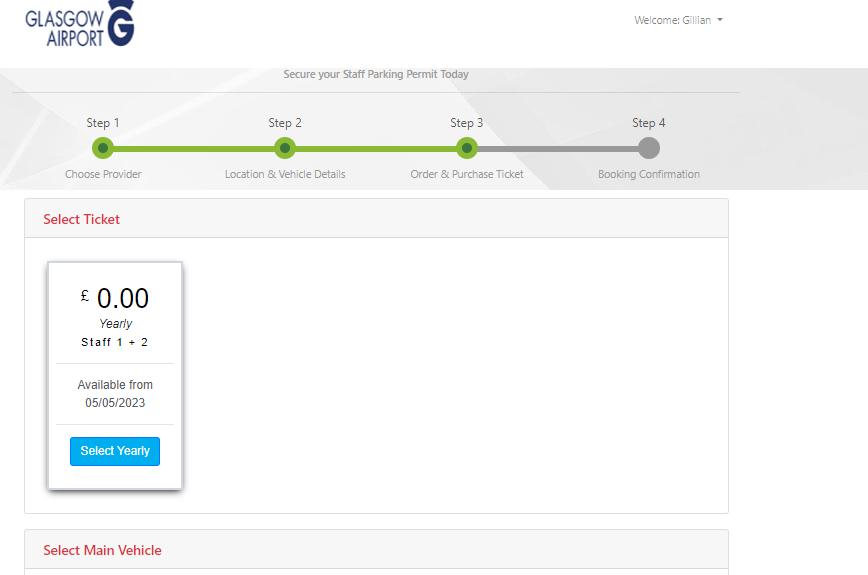 Vehicle DetailsClick on ‘Add Vehicle and complete all details of your vehicle in the POP Up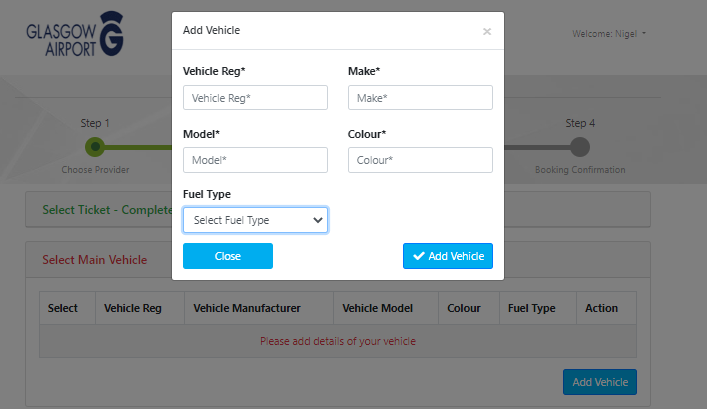 Click ‘Add Vehicle’ when all field completed. You can add multiple vehicles but only 1 can be active per day. A change in selected vehicle can take 1-2 hours to update on the system. Finalise BookingPlease enter the start date parking is to commence. Permits will be valid for 2 years. Tick to accept T&CClick ‘Book Now’ 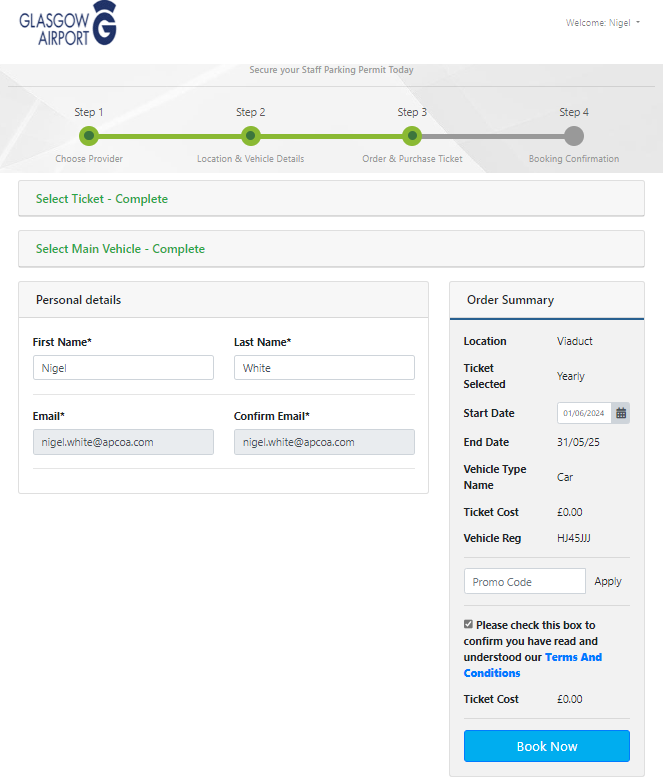 Booking ConfirmationOnce booking is successful, you will be taken to a confirmation screen as shown below. 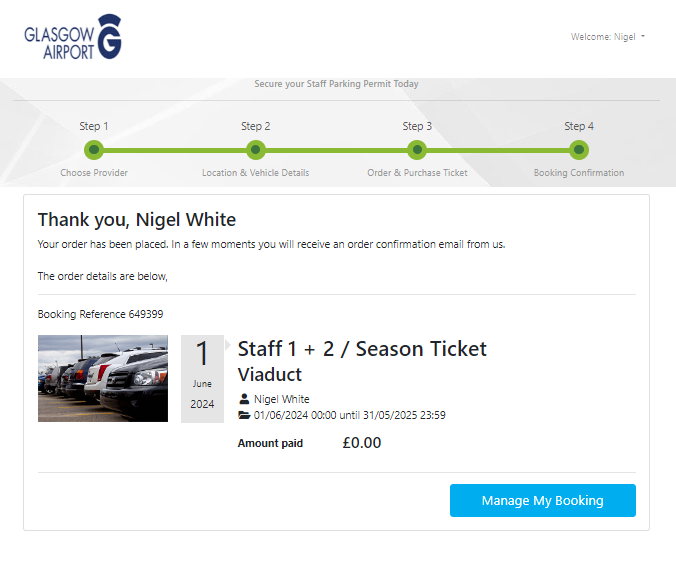 An email confirmation will also be sent to the email address used for registration. Renew/Change details. Log into the Staff Portal using same web address: https://glasgowstaff.apcoa.co.uk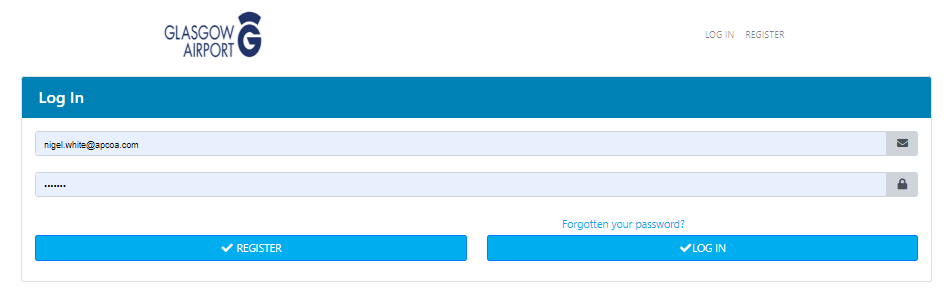 Click the option you require – Renew, Change Vehicle Details or Cancel Permit. 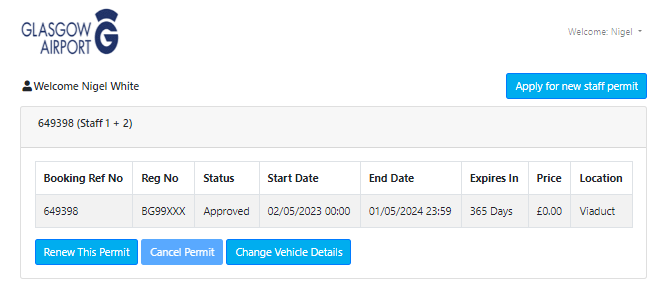 Click Change Vehicle to Edit, Delete or Add a new vehicle registration or, change which vehicle you are using. 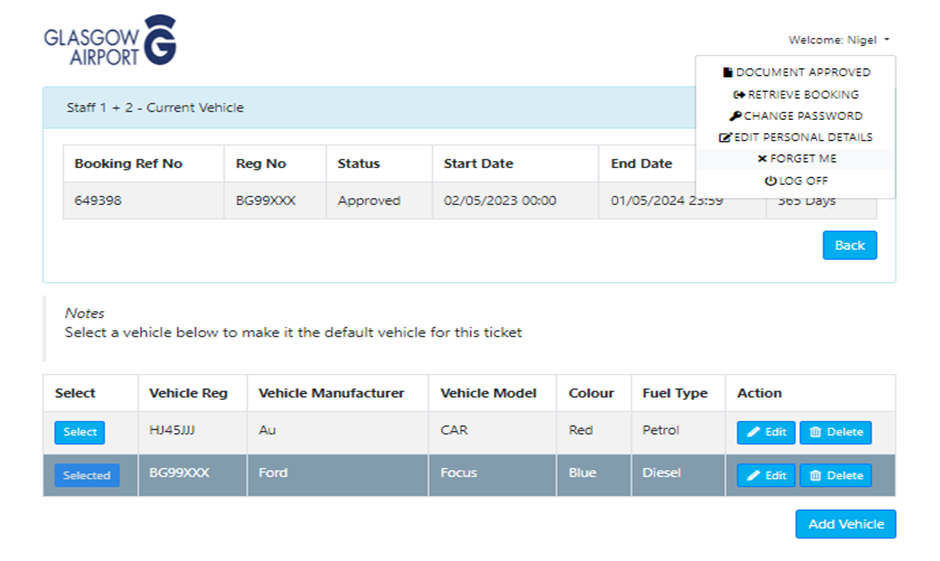 Leaving your current EmployerClick Forget me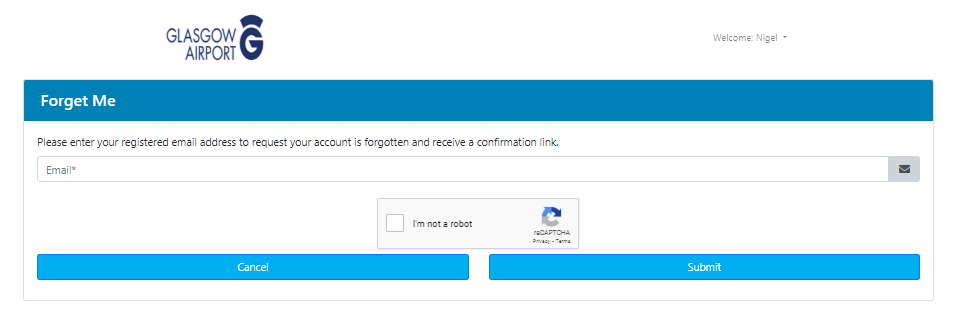 Enter the email address, tick in box ‘I’m not a robot’ and click submit. You will receive an email with a link to click. Click on link to finalise cancellation of staff parking permit. If you change employers within you WILL HAVE to apply for a new permit.